Priorities for the WeekWeekly Calendar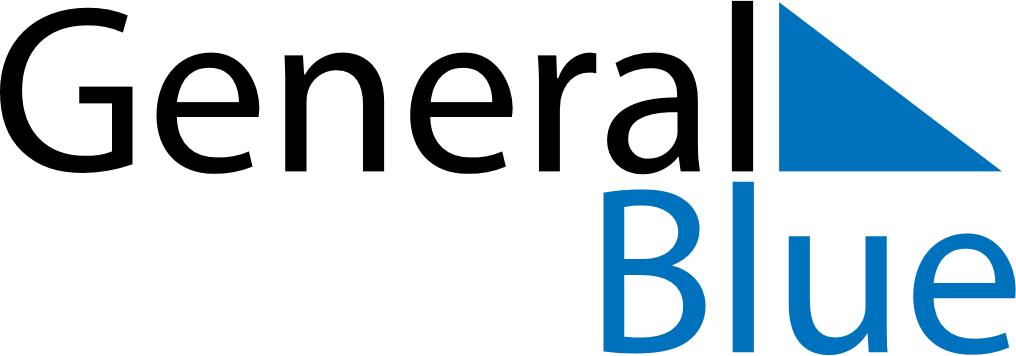 December 27, 2020 - January 2, 2021Weekly CalendarDecember 27, 2020 - January 2, 2021Weekly CalendarDecember 27, 2020 - January 2, 2021Weekly CalendarDecember 27, 2020 - January 2, 2021Weekly CalendarDecember 27, 2020 - January 2, 2021Weekly CalendarDecember 27, 2020 - January 2, 2021Weekly CalendarDecember 27, 2020 - January 2, 2021Weekly CalendarDecember 27, 2020 - January 2, 2021SUNDec 27MONDec 28TUEDec 29WEDDec 30THUDec 31FRIJan 01SATJan 026 AM7 AM8 AM9 AM10 AM11 AM12 PM1 PM2 PM3 PM4 PM5 PM6 PM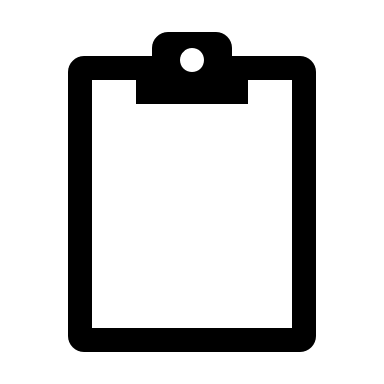 